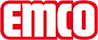 emco Bauemco MARSCHALL Premium SPIN®Safe With MAXIMUS insert 17 SPIN/PS MaximusModel17 SPIN/PS MaximusLoadNormal to heavySupport chassisReinforced support chassis made using rigid aluminium with sound absorbing insulation on the undersideApprox. height (mm)20.9Tread surfaceThe stylish Maximus insert is made from high-quality tufted velour and is characterised by an exclusive appearance. Used with stainless steel tiles for optimum orientation in the entrance area for the blind or those visually impaired (to DIN 32984).Standard profile clearance approx. (mm)5 mm, rubber spacersSlip resistanceSlip-resistance of the insert: R12, slip-resistance of the stainless steel tiles: R9 (in accordance with DIN 51130)ColoursAnthracite 80.02Brown 80.04Red 80.07Black mottled 81.01Black 80.01ConnectionPlastic-coated steel cableWarranty5 years guaranteeWarranty conditions are available at:Colour fastness to artificial light ISO 105-B02good 5-6Colour fastness to rubbing ISO 105 X12good 5Colour fastness to water ISO 105 E01good 5DimensionsMat width:.........................mm (bar length)Mat depth:.........................mm (walking direction)Contactemco Bautechnik GmbH · Breslauer Straße 34 - 38 · D-49808 Lingen (Ems) · Germany · Phone: +49 (0) 591/9140-500 · Fax: +49 (0) 591/9140-852 · Email: bau@emco.de · www.emco-bau.com